Памятка для родителей «Как помочь ребенку учиться»Познавательная мотивация – залог успеха вашего ребенка в обучении. Учебно-познавательная мотивация снижает риск возникновения школьной и социальной дезадаптации, стимулирует ребенка  к самостоятельному приобретению новых знаний.Чем же родители могут помочь, как пробудить интерес ребенка к обучению? Прежде всего, именно от родителей зависит создание дома атмосферы, которая способствовала бы заинтересованности ребенка в процессе обучения. Вот что советуют психологи.Постарайтесь привить ребенку привычку делать уроки регулярно в одно и то же время. Это позволяет быстрее настроиться на рабочий лад.Вместе с ребенком следите за порядком на его рабочем месте. Порядок на рабочем столе организует учащегося. Во время приготовления уроков ничего не должно отвлекать – уберите не нужные вещи, книжки, игрушки, телефон и т.п.Во время выполнения домашнего задания всегда выключайте телевизор, компьютер. Если ребенок настаивает, разрешите ему оставить негромкую музыку, которая, в отличие от телепередач, может  способствовать усвоению учебного материала. Никогда и ни в коем случае ничего нельзя делать за ребенка. Задача родителей – «дать ребенку не рыбу, а удочку», или иными словами не просто решить задачу или написать сочинение, а научить правильно учиться.   Поддерживайте своих детей в любой момент, когда вы им понадобитесь. Но дайте возможность им допускать ошибки и не вмешивайтесь до тех пор, пока эти ошибки незначительны. Поделитесь своим опытом. Объясните ребенку, что нужно делать, чтобы выполнять задания с максимальной эффективностью. Научите его рисовать таблицы и схемы, делать пометки при чтении параграфов и глав, выделять из материала главные мысли, пересказывать текст своими словами, делать карточки для быстрого повторения формул, исторических дат и другой учебной информации. Полезным окажется и навык правильного конспектирования материала, преподаваемого учителем на уроке, где вместо дословной записи фиксируются лишь самые важные мысли и факты.Не ставьте условий. Никогда не запугивайте ребенка, например, говоря ему, что если он не сделает уроков, то что-то будет. И наоборот, не обещайте ребенку, что за сделанные уроки купите ему что-нибудь. Страх наказания можно отбить у ребенка всякое желание учиться, а необдуманные «премии» приучат его заниматься лишь ради поощрительного приза.Воспитывайте в ребенке чувство ответственности за все, что он делает. В процессе овладения любым новым навыком обязательно подбадривайте ребенка. Наберитесь терпения и преодолейте порыв сделать все самостоятельно. Задача взрослых – контролировать выполнение домашних заданий, помогать ребенку, а не выполнять его работу.Будьте внимательны! Если ваш ребенок отказывается делать уроки, то это должно стать для вас тревожным звонком, свидетельствующим о возникновении проблем, которые мешают учащемуся полноценно усвоить изучаемый материал. Старайтесь не пропускать такие сигналы, ведь неудачи в учебе обычно накапливаются как снежный ком, и чем дальше, тем труднее ему будет вернуться к нормальному рабочему ритму.Не унижайте ребенка. Если ребенок получил «двойку», не ругайте его и не оскорбляйте, называя обидными словами, что чревато резким снижением самооценки. Помните, что вряд ли можно найти человека, который в процессе обучения вообще не совершал бы ошибок.Хвалите ребенка за каждое реальное достижение, показывайте ему, что вы верите в его силы. Поощряйте своего ребенка за большие и маленькие достижения, будь то прочтение книги или завершение важного школьного задания. Такое отношение подстегнет его интерес к учебе и придаст ему больше уверенности в себе. Закупите для дома различную литературу. На ребенка оказывает воздействие все, что его окружает. Читайте ему каждый день. Читайте сами. Когда дети видят своих родителей за чтением, это  побуждает их к самостоятельному чтению.Поддержите ребенка в его стремлении определиться с собственными интересами. Например, если ваш сын очень любит животных, купите ему образовательные книги, журналы о животном мире, покажите сайты в Интернете, на которых представлена информация о животных. Проявление заинтересованности к тому, чем занимается ваш ребенок, уже само по себе является мотивирующим фактором.Воспринимайте любое повседневное событие как  возможность научиться чему-то новому. Постоянно задавайте вопросы своему ребенку и проводите различные аналогии, чтобы расширять его знания. Мозг лучше воспринимает информацию в виде различных ассоциаций. Практическое применение знаний в жизни делает их  ценными, необходимыми, подчеркивает значимость учебной деятельности. Успехов Вам, уважаемые родители,  в непростом деле воспитания и обучения детей!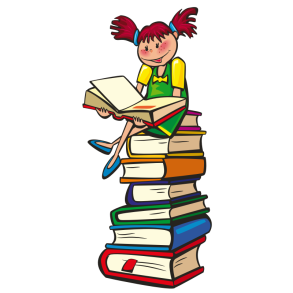                Памятку составила педагог-психолог                               Стародубова Н.Г.